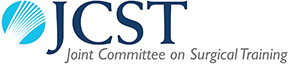 ST4 ARCP checklist of UrologyThis ARCP checklist must be completed by the trainee and included within their ISCP portfolio (under ‘Other Evidence’ – ‘Miscellaneous’) as supporting information for all ARCPs during ST3 & ST4 training years, to facilitate review by the TPD, SAC LM and ARCP panel.Trainee name: 		_______________________________________________________Trainee NTN: 		_______________________________________________________Training Programme:	_______________________________________________________Expected certification date:     __________________________________________________Date of ARCP:		_______________________________________________________Training unit ST3:	_______________________________________________________Training unit ST4:	_______________________________________________________CLINICAL EXPERIENCE & OPERATIVE EXPERIENCEWorkplace Based Assessment (WBA) progress - numbers in training (ST3+):Indicative number of 40 validated WBAs to be completed in every year of training.
Distribution of total WBAs:Please detail total number of assessment completed from start of ST3 to date.Operative Experience:Paediatric Urology Experience:Number of days of paediatric urology experience:All trainees should provide evidence of either a 3 month placement or a minimum of 40 days/80 sessions of paediatric urology experience during ST3 to ST7. QUALITY IMPROVEMENTAt certification trainees should have evidence of:3 audits, 1 of which must be a completed cycle1 QI projectAt the ST4 waypoint trainees should have completed at least 1 full audit cycle or QI project.Please provide a summary of your QI activity to date (ST3+):RESEARCHGood Clinical Practice (GCP):Trainees should complete GCP e-learning during ST3 and keep this updated throughout training to support their involvement in clinical research:Presentations:Trainees should have delivered at least 2 presentations during their ST3-7 training, both as first author:Peer reviewed Publications (PrP):By completion of ST4 trainees should have completed at least 1 PrP or literature review, being mindful of the following minimum standards required for certification:2 first author publications in peer reviewed journals;Or 1 first author paper and 1 first author systematic review/meta-analysis in peer reviewed journals;Or 1 first author paper and 2 collaborative authorship papers in research in peer reviewed journals;Or 1 first author systematic review/meta-analysis and 2 collaborative authorship papers in research in peer reviewed journals.Please provide a summary of your activity to date:Research Projects:Projects completed: 
Projects in progress:Recruitment to multicentre trials: 
Higher Research Degree: PROFESSIONAL & LEADERSHIP SKILLSWBA evidence in professionalism or leadership domains: Yes / Noe.g. leading the ward round, breaking bad news, delivering clinical supervision, ethical scenario
MULTI-SOURCE FEEDBACK (MSF)Trainees must provide MSF evidence within every year of training, including a record of facilitated reflection on the feedback:
TEACHING & EDUCATIONSTUDY LEAVE, COURSES & CONFERENCES*Trainees should attend at least one national or international congress every two years. CONCLUSION & ARCP OUTCOMEA judgement must be made about whether the trainee is ‘on track’ to achieve the required certification competencies. This will recorded within the ARCP outcome within the trainee’s ISCP portfolio.
ACTIONS REQUIRED & SPECIFIC TRAINING REQUIREMENTSA SMART action plan should be recorded within the ARCP outcome within the trainee’s ISCP portfolio.Year of TrainingNumber of WBAs in YearST3ST4TotalCBDCEXPBADoPsAoAObservation of teachingNumber:ProcedureST4 Indicative numberExpectedPBA CompLevelLogbook number achievedPBA competency achievedPBA Comp level at certificationCertification totalFlexible Cystoscopy1504b4b300Urodynamics304a4a50TRUS & Biopsy304a4b50LUTS Procedures inc TURP603b4b120TURBT603a4b120Adult circumcision203b4b30Scrotal Procedures303b4b50Inguinal Orchidectomy4b5Ureteroscopy303b4a50PCNL2b10ESWL2b10Laparoscopic/Open Nephrectomy2b20Radical prostatectomy1b10Cystectomy1b10Andrology  - PDS surgery, penile cancer, prosthetics52b2b20Female urology – TOT, TVT, Colpo, Botox (inc male sling)102a2b20Paediatric urology102b2b20Ileal Conduit2b10ST3ST4Days completedTotal operative case numbersProject TitleCompletedOutputCycle complete – Yes/NoAssessment of Audit WBA – Yes/NoYes/NoDateGCP – valid (to be renewed every 3 years)Local/DepartmentalRegionalNational/InternationalPoster	PodiumNumberNumber of PrP – 1st authorNumber of PrP – author any positionNumber of Literature reviews – 1st AuthorTitleOutcomeTitleProgressTimescale for completionName of trial (inc location)DatesNumbers personally recruitedTitleInstitutionOutcomeYes / NoMSF undertaken in ST4?Evidence if reflection on MSF?Yes / NoEvidence of delivering teaching?Evidence of feedback on teaching?WBA observation of teaching?Study leave taken in ST4 (in days):Attendance at regional teaching (%):Urology specific courses attended in ST3 & ST4:Conferences attended in ST3 & ST4*: